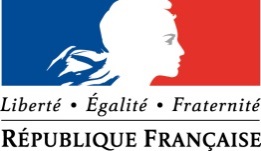 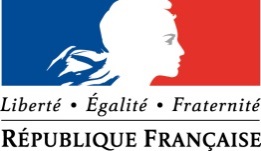 Direction départementale de la cohésion sociale	 de Paris		      	Pôle Politique de la Ville, Intégration et Prévention	Contrat local d’accompagnement à la scolarité - CLASAppel à projets départemental 2019Le présent questionnaire - additif au dossier Cerfa de demande de subvention - constitue un outil qui vous aidera à présenter votre action CLAS de façon structurée sur les différents champs d’intervention du dispositif. Ce document a été conçu afin de mettre en évidence les différentes dimensions socioéducatives du travail effectué par les opérateurs du CLAS auprès des enfants et des jeunes issus des quartiers de la politique de la ville et/ou de l’éducation  prioritaire : développement des compétences, approche de la citoyenneté, développement du champ culturel, accès aux activités parascolaires, accompagnement des parents…Toutes les structures concernées ne pourront remplir tous les champs et tous les items proposés, l’important étant que chacune soit en mesure de valoriser la structuration et les points forts de son projet.Outre l’aide à la décision pour la répartition des financements qui seront attribuées aux actions CLAS dans la cadre de la politique de la ville,  l’analyse fine des résultats permettra de mieux définir la valeur ajoutée du CLAS par rapport à aux dispositifs d’accompagnement proposés en milieu scolaire, et d’en pressentir les axes d’évolution.Le questionnaire devra être obligatoirement joint au dossier Cerfa correspondant et téléchargé sous format Word sur la plateforme Dauphin.Pour toute question et difficulté : vos contacts à la DDCS de Paris Hélène FAIVRE : helene.faivre@paris.gouv.frDominique LAVARDE : dominique.lavarde@paris.gouv.frNom de la structure : AXE IValorisation des enfants, des jeunes et des familles des quartiers prioritairesEmergence des écosystèmes éducatifs locauxAxes d’analyse concernés :- Développement des liens entre l’institution scolaire (notamment écoles et collèges REP/REP+) et les associations de quartier ;- Structuration des partenariats socioéducatifs autour des ateliers CLAS : institutions culturelles, clubs de prévention, clubs sportifs, bibliothèques, ludothèques… ; - Réduction des inégalités sur le temps extrascolaire et développement du capital social : accès aux activités culturelles, artistiques, sportives et de loisirs… ;- Participation des opérateurs CLAS  aux Equipes Pluridisciplinaires de Réussite Educative (EPRE), lien établis entre CLAS et RE ;- Rapprochement des parents avec l’institution scolaire et parentalité ;- Développement d’une citoyenneté de proximité.1.  Lieu(x) d’implantation de l’action CLAS Quartier prioritaire de la politique de la ville (QPV)                                    Ancien quartier de veille active (QVA) Hors QPV Effectifs prévisionnels 2019/2020 :2. Nom et localisation des établissements REP/REP +, hors REP et lycées Liens établis avec l’institution scolaireAjouter des lignes si nécessaireDifficultés rencontrées dans l’établissement des liens avec les établissements scolaires :3. Partenaires associatifs/institutionnels mis en réseau autour des ateliers CLASAjouter des lignes si nécessaire4. Liens établis avec les parents et accompagnement à la parentalitéInformations générales sur le CLAS et suivi de l’accompagnement :Outil(s) de liaison éventuellement mis en place :(par ex., convention association/parents/enfant,  fiche de liaison…) :Organisation d’activités partagés enfants/parents :Ajouter des lignes si nécessaireAccompagnement  des parents vers l’institution scolaire et la compréhension du système éducatif français :Ajouter des lignes si nécessaireAutres action(s) engagée(s) en interne à l’attention des parents du CLAS :Ajouter des lignes si nécessaireOrientation des parents vers des dispositifs de soutien à la parentalité :Ajouter des lignes si nécessaireOrientation des parents vers des dispositifs d’apprentissage pour adultes :Ajouter des lignes si nécessaireConstats et observations :CLAS et Réussite éducative (RE)Participation de l’association à l’EPRE de l’arrondissement :OUI 								NON  Référence de parcours ?OUI 								NON  Observations CLAS et RE (champ libre) :6. Développement d’une citoyenneté de proximitéTravail mené autour des thématiques liées à la  citoyenneté :Ajouter des lignes si nécessaireTravail autour de l’acquisition des compétences sociales :Ajouter des lignes si nécessaireParticipation des enfants, des jeunes et de leurs parents à la vie de l’association et du quartierAjouter des lignes si nécessaireContribution du CLAS à la visibilité positive des enfants et des jeunes dans le quartier (champ libre) :  (Apaisement des tensions, visibilité des filles dans l’espace public...)AXE IIDéveloppement des compétences et de la cognition(Accompagnement sur 1 année scolaire)Axes d’analyse :- Développement du langage (expression orale, lecture, écriture, moyens d’expression) ;- Développement des compétences et des stratégies cognitives ;- Développement du champ cognitif : accès aux  pratiques culturelles  et aux lieux de culture, à la science et à la technologie, à la culture numérique ;- Amélioration de la relation avec l’école, levée des angoisses scolaires.Travail sur les compétences langagières Ajouter des lignes si nécessaireAccompagnement spécifique des enfants/jeunes primo-arrivants allophones :OUI								NON Modalités spécifiques de l’accompagnement :Action spécifique en faveur du bilinguisme/plurilinguisme et/ou de l’apprentissage des langues ?OUI								NON Modalités de l’accompagnement et partenariats :(activités, jeux en langue maternelle…)Diversification des moyens d’expression, notamment artistiquesAjouter des lignes si nécessaireDéveloppement des compétences et stratégies cognitivesAjouter des lignes si nécessaireObservations (champ libre) :Développement du champ cognitif (sensibilisation et découvertes)Ajouter des lignes si nécessaireDéveloppement des compétences numériques/informatiquesDéveloppement des compétences informatiques et numériques :Ajouter des lignes si nécessaireEducation à l’Internet et aux réseaux sociaux :Ajouter des lignes si nécessaireAXE IIIParcours scolaires et sociaux - AutonomisationAxes d’analyse :- Accompagnement des transitions scolaires : Maternelle/CP, CM2/6e, 3e/Seconde, Terminale/enseignement supérieur ; - Soutien à la recherche de stages et à l’orientation ;- Construction des projets professionnels ou de poursuite d’études ;- Soutien à l’orientation et à l’insertion ;- Autonomisation des enfants/jeunes par rapport à leurs apprentissages et leurs pratiques ;Transitions et orientation scolaire/professionnelleAjouter des lignes si nécessaireAction contre l’auto censure face à l’orientation scolaire et professionnelle Ajouter des lignes si nécessaire3.  Prévention du décrochage Ajouter des lignes si nécessaireAjouter des lignes si nécessaireSelon vous, le CLAS est-il un dispositif adapté aux enfants/jeunes en difficulté scolaire ou en décrochage ? (champ libre) Acquisition de l’autonomie :Ajouter des lignes si nécessaireLes parcours CLAS (accompagnement sur plusieurs années) :Taux de réinscription moyen sur les 3 dernières années :Les réinscriptions sont-elles favorisées dans votre politique de recrutement ? Pourquoi ?Accompagnement des fratries Votre structure favorise-t-elle l’accompagnement des fratries dans sa politique de recrutement ? Pourquoi ?AXE IVPédagogies alternativesProduction d’outils et d’ingénieries transférablesAxes d’analyse :Le CLAS comme laboratoire pédagogique sur les QPV ;Pédagogies alternatives ;Expérimentations transférables.Création et diffusion d’outils et expérimentationsAjouter des lignes si nécessaireMise en œuvre des pédagogies alternatives/innovantes (pédagogie du détour, MNLE, outils Montessori, pédagogie par le projet…) Ajouter des lignes si nécessaireChamps libresLe dispositif d’accompagnement à la scolarité : son rôle dans le fonctionnement de votre structure, son impact dans le quartier, les axes d’évolution souhaités, succès et difficultés…Où ont lieu vos ateliers CLAS ?Par semainePar année scolaireNombre d’ateliers CLAS proposés Nombre total d’heures Ecoliers du primaireDont primo-arrivantsCollégiensDont 6e/5eDont 4e/3eDont scolarisés en SEGPADont primo-arrivantsLycéens Dont Bac ProDont primo-arrivantsNom de l’établissementscolairePrécisez : REPREP+hors  REPPrivéLycée polyvalentLPNombre d’élèves accompagnésModalités dul ien :Par exemple :-Nombre de rencontres avec les équipes enseignantes ou de direction sur une année scolaire- Nombre de rencontres avec le/la coordinateur (trice) REP-Nombre de rencontres avec les assistantes sociales scolaires- Utilisation d’outil(s) de liaison- Projets menés en partenariat avec les établissements- Participation aux instances …Nom de la structure(association, club sportif, structure de santé…)Champ(s) d’intervention(culture, sport…)Localisation  AdresseModalités du partenariatNombre d’enfants/jeunes concernés+Nombre de parents concernésNombre d’informations collectives organisées en direction des parents par année scolaire Nombre de rencontres individuelles formalisées ou non(moyenne par année scolaire et par famille) Type d’activité(par ex. : sorties, événements conviviaux, ateliers d’apprentissage, jeux, lectures…)Nombre d’actions sur 1 année scolaireNombre de parents concernés Type d’action engagée(par ex., informations collectives thématiques, accompagnement physique, documentation  mise à disposition…) Nombre d’actions sur 1 année scolaireNombre de parents concernés Type d’action(Groupes de parole, informations thématiques, café des parents…) Nombre d’actions engagées sur 1 année scolaireNombre de parents concernés Dispositif(par ex :  REEAP, actions de médiation familiale, consultations…) Nombre de parents concernés Dispositif(par ex :  OEPRE, ASL, formation …) Nombre de parents concernésCombien d’enfant ont-ils été accompagnés sur les 2 dispositifs, CLAS et Réussite éducative (année 2018/19) ? :Prévision 2019/2020 :Type d’action engagée et outils(par ex., débats thématiques, participations à des événements, sorties thématiques…)Thématique abordée(laïcité, démocratie, droits humains, écocitoyenneté, égalité filles/garçons, institutions…) Nombre d’enfants/jeunes concernés (par niveau)Nombre de parents(éventuellement)Acquisition des compétences sociales : lesquelles ?(écoute, communication non violente, intérêt pour la culture de l’autre, aptitude à la prise de parole en public, solidarité, déconstruction des stéréotypes…)Comment ?(activités spécifiques ou pratiques transversales)Modes  de participation citoyennes(Participation aux instances associatives, aux événements du quartier, bénévolat…)Nombre d’enfants/jeunes concernés (par niveau)Nombre de parents concernés(éventuellement)Axes de progression mobilisés(Expression orale, écriture, lecture et littératie…)Outils et pratiques pédagogiques(Jeux de langage, lectures partagées, logiciels d’apprentissage…)Indicateurs de la progressionConstats(par niveau scolaire concerné)Quels moyens d’expression ?(Musique, chant, théâtre, calligraphie, dessin, graphisme…)Type d’action PartenariatsNombre de d’enfants/jeunes concernésNombre de parents(éventuellement)Compétences mobilisées Dans les ateliers CLAS(apprendre à apprendre, concentration, mémorisation, organisation dans l’espace et le temps, logique, raisonnement…)Outils et pratiques (jeux, outils numériques….)Indicateurs de la progressionConstatsPar niveau scolaire concernésDécouvertes des disciplines, des pratiques, des lieux de culture….(Sciences, technologies, arts, littérature, institutions, lieux de culture, logiciels…)Type d’action (Ateliers, sorties…)Nombre d’actions engagéesNombre de d’enfants/jeunes concernés(éventuellement de parents)Quelles compétences ?(compétences logicielles et bureautiques, codage, recherches documentaires sur Internet, sécurité liée à l’Internet…)Matériel utilisé et format proposé (ateliers spécifiques, utilisation en continu des tablettes et smartphones …)Nombre d’enfants/de jeunes concernés (par niveau scolaire)Modalités de l’accompagnementNombre d’actions engagéesNombre d’enfants/de jeunes concernés (par niveau scolaire)ModalitésNombre d’enfants/jeunes concernésAccompagnement sur la transition Maternelle/CPAccompagnés sur la transition CM2/6eAccompagnement sur la transition 3e/SecondeAccompagnement dans la recherche d’un stageSoutien à l’orientationAccompagnement sur la transition vers l’enseignement supérieur ou l’insertion professionnelleConstruction du projet professionnel, soutien à l’insertionVos constatsActions engagées contre l’autocensureet résultatsNombre de jeunes concernésAuto censure socialeAuto censure de genre                                                                                                                                                                                                                                                                                                                                                                                                                                                                                                                                                                                                                                                                                                                                                                                                                                                                                                                                                                             Nombre d’enfants et de jeunes concernés par le décrochage dans vos  ateliers CLAS Par référence à l’année 2018/2019 et par niveaux scolairesType d’action engagée contre le décrochageConstats et résultatsOrientation des enfants et des jeunes en décrochage vers des dispositifs adaptés :Nombre d’enfants/de jeunes concernésConstatsVers Réussite éducativeVers consultation orthophonique/psychologique/…Vers autre dispositif d’accompagnement en milieu scolaire (ALEM, Action collégien…)Vers école de la 2e chanceVers micro-lycéeVers formation professionnelleAcquisition de l’autonomie comme objectif du CLAS :vos axes d’intervention(X)Comment ?ConstatsSavoir apprendre par soi-même Aller chercher l’information, vérifier/hiérarchiserSavoir s’auto évaluerAcquisition du sens critiqueS’autonomiser dans son projet d’orientationS’autonomiser dans ses activités culturelles/sportives…Autre (préciser)Par rapports à vos effectifs 2018/2019 :Constats :rapport entre le nombre d’années d’accompagnement et la progression constatéeNombre d’enfants, de jeunes accompagnés sur 2 ansNombre d’enfants, de jeunes accompagnés sur 3 ansNombre d’enfants, de jeunes accompagnés sur 4 ans et +Nombre de fratries accompagnées (effectifs 2018/2019)Nombre d’enfants/jeunes concernés (effectifs 2018/2019)DescriptifEventuellement, précisez le mode de diffusion (formation des acteurs, coordinations CLAS locales, réseaux des partenaires….)Création d’outilsExpérimentations menées et modélisées (ou modélisables)Recherche-action à partir de l’expériences CLASArticles, publicationsPédagogieMise en œuvreOutilsConstats et résultats